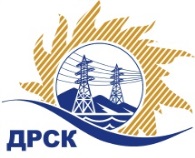 Акционерное Общество«Дальневосточная распределительная сетевая компания»Протокол № 178/МЭ-ВПзаседания закупочной комиссии по выбору победителя по открытому запросу цен на право заключения договора на поставку«СИЗ Крема защитные» закупка № 181 раздел 4.2  ГКПЗ 2017       ЕИС–№31604495581ПРИСУТСТВОВАЛИ: члены постоянно действующей Закупочной комиссии АО «ДРСК»  2-го уровня.Форма голосования членов Закупочной комиссии: очно-заочная.ВОПРОСЫ, ВЫНОСИМЫЕ НА РАССМОТРЕНИЕ ЗАКУПОЧНОЙ КОМИССИИ: О  рассмотрении результатов оценки заявок Участников.Об отклонении заявки ООО "МИДЭКС ГРУПП"О признании заявок соответствующими условиям запроса цен.Об итоговой ранжировке заявок.О выборе победителя запроса цен.РЕШИЛИ:        По вопросу № 1Признать объем полученной информации достаточным для принятия решения.Утвердить окончательные цены предложений участников.         По вопросу № 2         Отклонить заявку Участника ООО "МИДЭКС ГРУПП" (308009, г. Белгород, ш. Михайловское, д. 27А) от дальнейшего рассмотрения на основании п.2.3.1.4. Документации о закупке.По вопросу № 3          Признать заявки ООО «Восток-Сервис-Амур» (680009, г. Хабаровск, пр. 60 лет Октября, 190), OOO "Промышленная группа "АЛД" (141315, г. Сергиев Посад, Московское ш., д. 25), ООО "ВИП КОНСАЛТИНГ" (127287, г. Москва, Петровско-Разумовский пр., д.16, этаж I, пом. VI, комн.1), ООО "Техноавиа-Хабаровск" (680014, г. Хабаровск, Восточное шоссе. 14б) удовлетворяющими по существу условиям запроса цен и принять их к дальнейшему рассмотрению.        По вопросу № 4        Утвердить итоговую ранжировку заявок         По вопросу № 5Признать победителем запроса цен на поставку «СИЗ Крема защитные» участника, занявшего первое место по степени предпочтительности для заказчика: ООО «Восток-Сервис-Амур» (680009, г. Хабаровск, пр. 60 лет Октября, 190) на условиях: стоимость предложения  366 352,50 руб. без учета НДС (432 295,95 руб. с учетом НДС).Срок завершения поставки: 15 марта 2017 г.Условия оплаты: 60 календарных дней после получения продукции на склад грузополучателя. Гарантийный срок: согласно производителя, но не менее 30 месяцев со дня выпуска продукции (по требованию Заказчика гарантийный срок может быть увеличен до 48 месяцев).Предложение действительно до 31 марта  2017г.исполнитель Чуясова Е.Г.Тел. 397268город  Благовещенск«23» января 2017года№Наименование участника и его адресПредмет заявки на участие в запросе цен1ООО "МИДЭКС ГРУПП" (308009, г. Белгород, ш. Михайловское, д. 27 А)Цена: 417 259,99 руб. с НДС(цена без НДС: 353 610,16 руб.)2ООО «Восток-Сервис-Амур» (680009, г. Хабаровск, пр. 60 лет Октября, 190)Цена: 432 295,95 руб. с НДС(цена без НДС: 366 352,50 руб.)3OOO "Промышленная группа "АЛД" (141315, г. Сергиев Посад, Московское ш., д. 25)Цена: 634 999,30 руб. с НДС(цена без НДС: 538 135,00 руб.)4ООО "ВИП КОНСАЛТИНГ" (127287, г. Москва, Петровско-Разумовский пр., д.16, этаж I, пом. VI, комн.1)Цена: 644 500,00 руб. с НДС (цена без НДС: 546 186,44 руб.)5ООО "Техноавиа-Хабаровск" (680014, г. Хабаровск, Восточное шоссе. 14б)Цена: 746 095,01 руб. с НДС(цена без НДС: 632 283,91 руб.)Основания для отклоненияФ.И.О. экспертаИтоговая стоимость заявки Участника, указанная в документах (550 774,86 руб. с НДС; цена без НДС: 466 758,36 руб.) не соответствует последнему по времени ценовому предложению Участника в Системе b2b-esv.Елисеева М.Г.Место в итоговой ранжировкеНаименование и адрес участникаЦена заявки на участие в закупке без НДС, руб.1 местоООО «Восток-Сервис-Амур» (680009, г. Хабаровск, пр. 60 лет Октября, 190)366 352,50 2 местоOOO "Промышленная группа "АЛД" (141315, г. Сергиев Посад, Московское ш., д. 25)538 135,00 3 местоООО "ВИП КОНСАЛТИНГ" (127287, г. Москва, Петровско-Разумовский пр., д.16, этаж I, пом. VI, комн.1)546 186,44 4 местоООО "Техноавиа-Хабаровск" (680014, г. Хабаровск, Восточное шоссе. 14б)632 283,91 Ответственный секретарь Закупочной комиссии:Елисеева М.Г._____________________________